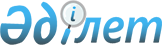 О внесении изменений в постановление акимата Жамбылской области от 17 апреля 2017 года № 68 "Об утверждении нормативов и объемов субсидий по направлениям субсидирования развития племенного животноводства, повышения продуктивности и качества продукции животноводства на 2017 год"
					
			Утративший силу
			
			
		
					Постановление акимата Жамбылской области от 6 ноября 2017 года № 239. Зарегистрировано Департаментом юстиции Жамбылской области 13 ноября 2017 года № 3581. Утратило силу постановлением акимата Жамбылской области от 11 декабря 2017 года № 272
      Сноска. Утратило силу постановлением акимата Жамбылской области от 11.12.2017 № 272 (вводится в действие после дня его первого официального опубликования).

      Примечание РЦПИ.

      В тексте документа сохранена пунктуация и орфография оригинала.
      В соответствии с Законом Республики Казахстан от 23 января 2001 года "О местном государственном управлении и самоуправлении в Республике Казахстан" акимат Жамбылской области ПОСТАНОВЛЯЕТ:
      1. Внести в постановление акимата Жамбылской области от 17 апреля 2017 года № 68 "Об утверждении нормативов и объемов субсидий по направлениям субсидирования развития племенного животноводства, повышения продуктивности и качества продукции животноводства на 2017 год" (зарегистрировано в Реестре государственной регистрации нормативных правовых актов за № 3397, опубликовано в Эталонном контрольном банке нормативных правовых актов Республики Казахстан в электронном виде от 26 апреля 2017 года) следующие изменения:
      приложения 1, 2 к указанному постановлению изложить в новой редакции согласно приложениям 1, 2 к настоящему постановлению.
      2. Коммунальному государственному учреждению "Управление сельского хозяйства акимата Жамбылской области" в установленном законодательством порядке обеспечить:
      1) государственную регистрацию настоящего постановления в органах юстиции;
      2) в течение десяти календарных дней после государственной регистрации настоящего постановления его направление на официальное опубликование; 
      3) размещение настоящего постановления на интернет-ресурсе акимата Жамбылской области;
      4) принятие иных мер, вытекающих из настоящего постановления.
      3. Контроль за исполнением данного постановления возложить на заместителя акима области М.Мусаева.
      4. Настоящее постановление вступает в силу со дня государственной регистрации в органах юстиции и вводится в действие после дня его первого официального опубликования. Нормативы субсидий по направлениям на субсидирование развития племенного животноводства и повышения продуктивности и качества продукции животноводства на 2017 год Объемы субсидий по направлениям на субсидирование развития племенного животноводства и повышения продуктивности и качества продукции животноводства на 2017 год
					© 2012. РГП на ПХВ «Институт законодательства и правовой информации Республики Казахстан» Министерства юстиции Республики Казахстан
				
      Аким области

К. Кокрекбаев
Приложение-1 
к постановлению акимата 
Жамбылской области 
от 6 ноября 2017 года № 239
№
Направление субсидирования
Единица измерения
Нормативы субсидий на 1 единицу, тенге
Нормативы субсидий на 1 единицу, тенге
Мясное скотоводство
Мясное скотоводство
Мясное скотоводство
Мясное скотоводство
Мясное скотоводство
1.
Ведение селекционной и племенной работы
Ведение селекционной и племенной работы
Ведение селекционной и племенной работы
Ведение селекционной и племенной работы
1.1
Товарное маточное поголовье 
Товарное маточное поголовье 
Товарное маточное поголовье 
Товарное маточное поголовье 
1)
Базовый норматив
голова
голова
10 000
2)
Дополнительный норматив:
2)
выход приплода от 80% включительно
голова
голова
8 000
2)
выход приплода от 60% включительно
голова
голова
6 000
1.2
Племенное маточное поголовье
Племенное маточное поголовье
Племенное маточное поголовье
Племенное маточное поголовье
1)
Базовый норматив
голова
голова
10 000
2)
Дополнительный норматив:
2)
выход приплода от 80% включительно
голова
голова
20 000
2)
выход приплода от 70% включительно
голова
голова
15 000
2.
Приобретение племенного крупного рогатого скота
голова
голова
150 000
Молочное и молочно-мясное скотоводство
Молочное и молочно-мясное скотоводство
Молочное и молочно-мясное скотоводство
Молочное и молочно-мясное скотоводство
Молочное и молочно-мясное скотоводство
1. 
Ведение селекционной и племенной работы
Ведение селекционной и племенной работы
Ведение селекционной и племенной работы
Ведение селекционной и племенной работы
1.1
Племенное маточное поголовье
Племенное маточное поголовье
Племенное маточное поголовье
Племенное маточное поголовье
1)
Базовый норматив
голова
голова
10 000
2)
Дополнительный норматив 
2)
выход приплода от 70% включительно
голова
голова
20 000
2)
выход приплода от 60% включительно
голова
голова
15 000
2.
Приобретение племенного крупного рогатого скота
Приобретение племенного крупного рогатого скота
Приобретение племенного крупного рогатого скота
Приобретение племенного крупного рогатого скота
1)
племенной крупный рогатый скот отечественных хозяйств
голова
голова
170 000
2) 
импортированный племенной крупный рогатый скот
2) 
из стран Европы и СНГ
голова
голова
150 000
3.
Удешевление стоимости производства и заготовки молока 
Удешевление стоимости производства и заготовки молока 
Удешевление стоимости производства и заготовки молока 
Удешевление стоимости производства и заготовки молока 
1)
хозяйства с фуражным поголовьем от 400 голов
килограмм
килограмм
25
2)
хозяйства с фуражным поголовьем от 50 голов
килограмм
килограмм
15
3)
сельскохозяйственный кооператив 
килограмм
килограмм
10
Скотоводство
Скотоводство
Скотоводство
Скотоводство
Скотоводство
1.
Удешевление затрат откорма бычков
Удешевление затрат откорма бычков
Удешевление затрат откорма бычков
Удешевление затрат откорма бычков
1)
от 3000 голов фактического откорма
голова
голова
45 000
2)
от 1000 голов фактического откорма
голова
голова
25 000
3)
от 100 голов фактического откорма
голова
голова
20 000
4)
для сельскохозяйственных кооперативов:
голова
голова
20 000
2.
Организация искусственного осеменения маточного поголовья крупного рогатого скота в личных подсобных хозяйствах и сельскохозяйственных кооперативах
голова
голова
2816,56
3.
Содержание племенных быков-производителей мясных, молочных и молочно-мясных пород в общественных и товарных стадах
голова
голова
100 000
Мясное птицеводство
Мясное птицеводство
Мясное птицеводство
Мясное птицеводство
Мясное птицеводство
1.
Удешевление стоимости производства мяса птицы (бройлер)
Удешевление стоимости производства мяса птицы (бройлер)
Удешевление стоимости производства мяса птицы (бройлер)
Удешевление стоимости производства мяса птицы (бройлер)
1)
фактическое производство от 1000 тонн
килограмм
килограмм
50
Яичное птицеводство
Яичное птицеводство
Яичное птицеводство
Яичное птицеводство
Яичное птицеводство
1.
Удешевление стоимости производства пищевого яйца
Удешевление стоимости производства пищевого яйца
Удешевление стоимости производства пищевого яйца
Удешевление стоимости производства пищевого яйца
1)
фактическое производство от 20 млн. штук
штук
штук
2
2.
Удешевление стоимости производства перепелиных яиц 
штук
штук
8
Свиноводство
Свиноводство
Свиноводство
Свиноводство
Свиноводство
1.
Удешевление стоимости производства свинины
Удешевление стоимости производства свинины
Удешевление стоимости производства свинины
Удешевление стоимости производства свинины
1)
фактический откорм от 3 000 голов
килограмм
килограмм
100
Овцеводство
Овцеводство
Овцеводство
Овцеводство
Овцеводство
1.
Ведение селекционной и племенной работы
Ведение селекционной и племенной работы
Ведение селекционной и племенной работы
Ведение селекционной и племенной работы
1)
маточное поголовье племенных овец
голова
голова
2 500
2)
маточное поголовье товарных овец
голова
голова
1 500
2.
Приобретение племенных овец
Приобретение племенных овец
Приобретение племенных овец
Приобретение племенных овец
1)
ярки 
голова
голова
8 000
2)
бараны производители 
голова
голова
20 000
3.
Удешевление стоимости производства ягнятины
голова
голова
1 500
4.
Удешевление стоимости реализованной на переработку тонкой и полутонкой шерсти
Удешевление стоимости реализованной на переработку тонкой и полутонкой шерсти
Удешевление стоимости реализованной на переработку тонкой и полутонкой шерсти
Удешевление стоимости реализованной на переработку тонкой и полутонкой шерсти
1)
шерсть от 60 качества
килограмм
килограмм
150
2)
шерсть от 50 качества
килограмм
килограмм
100
Коневодство
Коневодство
Коневодство
Коневодство
Коневодство
1.
Приобретение племенных жеребцов
голов
голов
100 000
2.
Приобретение племенного маточного поголовья
голов
голов
40 000
3.
Удешевление стоимости производства и переработки кобыльего молока, в том числе для сельскохозяйственных кооперативов
килограмм
килограмм
80
4.
Удешевление стоимости производства конины
килограмм
килограмм
100
Пчеловодство
Пчеловодство
Пчеловодство
Пчеловодство
Пчеловодство
1.
Ведение селекционной и племенной работы с пчелосемьями
пчелиная семья
пчелиная семья
4110
Кормопроизводство
Кормопроизводство
Кормопроизводство
Кормопроизводство
Кормопроизводство
1.
Удешевление стоимости комбикормов, реализованных комбикормовыми заводами для сельскохозяйственных кооперативов, занимающихся производством животноводческой продукции
тонна
тонна
20 000Приложение-2 
к постановлению акимата 
Жамбылской области 
от 6 ноября 2017 года № 239
№
Направление субсидирования
Сумма субсидий, тенге
Мясное скотоводство
1.
Удешевление затрат на ведение селекционной и племенной работы
1.1.
Товарное маточное поголовье
666 760 000
1.2.
Племенное маточное поголовье
290 500 000
2.
Удешевление затрат на приобретение племенного крупного рогатого скота
174 900 000
Всего:
1 132 160 000
Молочное и молочно-мясное скотоводство
1.
Удешевление затрат на ведение селекционной и племенной работы
1.2.
Племенное маточное поголовье
155 000 000
2.
Удешевление затрат на приобретение племенного крупного рогатого скота
1)
племенной крупный рогатый скот отечественных хозяйств
170 000 000
2)
импортированный племенной крупный рогатый скот:
2)
из стран Европы и СНГ
45 000 000
Всего:
370 000 000
Скотоводство
1.
Удешевление затрат за организацию искусственного осеменения маточного поголовья крупного рогатого скота в личных подсобных хозяйствах и сельскохозяйственных кооперативах
64 780 880
2.
Удешевление затрат за содержание племенных быков-производителей мясных, молочных и молочно-мясных пород в общественных и товарных стадах
5 000 000
Всего:
69 780 880
Овцеводство
1.
Удешевление затрат на ведение селекционной и племенной работы
723 710 000
2.
Удешевление затрат на приобретение племенных овец
299 353 200
Всего:
1 023 063 200
Коневодство
1.
Удешевление затрат на приобретение племенных лошадей
10 000 000
Всего:
10 000 000
Пчеловодство
1.
Удешевление затрат на ведение селекционной и племенной работы с пчелосемьями
10 275 000
Всего:
10 275 000
Скотоводство
1.
Удешевление затрат откорма бычков
1)
от 3000 голов фактического откорма
415 080 000
2)
от 1000 голов фактического откорма
6 500 000
3)
от 100 голов фактического откорма
8 000 000
4)
сельскохозяйственные кооперативы
6 000 000
Всего:
435 580 000
Молочное и молочно-мясное скотоводство
1.
Удешевление стоимости производства молока:
1)
хозяйства с фуражным поголовьем от 400 голов
50 000 000
2)
хозяйства с фуражным поголовьем от 50 голов
45 000 000
3)
сельскохозяйственные кооперативы
8 377 000
Всего:
103 377 000
Мясное птицеводство
1.
Удешевление стоимости производства мяса птицы (бройлер)
1)
фактическое производство от 1 000 тонн
150 000 000
Всего:
150 000 000
Яичное птицеводство
1.
Удешевление стоимости производства пищевого яйца
1)
фактическое производство от 20 млн. штук
50 004 120
2.
Удешевление стоимости производства перепелиных яиц
1 600 000
Всего:
51 604 120
Свиноводство
1.
Удешевление стоимости производства свинины
1)
фактический откорм от 3 000 голов
250 000 000
Всего:
250 000 000
Овцеводство
1.
Удешевление стоимости производства ягнятины
30 000 000
2.
Удешевление стоимости реализованной на переработку тонкой и полутонкой шерсти
58 210 800
Всего:
88 210 800
Коневодство
1.
Удешевление стоимости производства и переработки кобыльего молока
9 750 000
2.
Удешевление стоимости производства конины
20 000 000
Всего:
29 750 000
Кормопроизводство
1.
Удешевление стоимости комбикормов, реализованных комбикормовыми заводами для сельскохозяйственных кооперативов, занимающихся производством животноводческой продукции
6 200 000
Всего:
6 200 000
Итого:
3 730 000 000